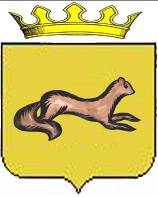 АДМИНИСТРАЦИЯ ОБОЯНСКОГО РАЙОНАКУРСКОЙ ОБЛАСТИР А С П О Р Я Ж Е Н И Еот 31.08.2020 № 204-р                                                                                                            г. ОбояньОб организации встречи Курской городской Общественной Организации «Товарищество  Украина – Сейм»  и проведении в Обоянском районе совместного мероприятия, посвященного 75 – летию Победы в Великой Отечественной войне и Году Памяти и Славы	В соответствии с письмом Председателя комитета внутренней политики Администрации Курской области И.В.Черкашина от 27.08.2020 года № 09.1-04/1217 и в целях укрепления дружеских отношений русского и украинского народов, оказанию противодействия фальсификации исторических фактов и разрушению  исторического наследия России и Украины:	1. Управлению культуры, молодежной политики, физической культуры и спорта Администрации Обоянского района  (Лукьянчикова Н.В.) организовать встречу на территории Обоянского района представителей Общественной организации «Товарищество  Украина – Сейм», разработать сценарий митинга с возложением венков и цветов, посвященного 75 – летию Победы в Великой Отечественной войне и Году памяти и Славы,  подготовить площадку со звукоусилительной аппаратурой для благотворительного концерта КГОО «Товарищество  Украина – Сейм».	2. Утвердить прилагаемый план по проведению вышеназванных мероприятий (Приложение).	3. Рекомендовать и.о. главного редактора автономного учреждения Курской области «Редакция газеты «Обоянская газета» Губановой В.В. организовать освещение мероприятий на территории Обоянского района в средствах массовой информации.	4. Отделу информатизации и информационно-коммуникационных технологий Администрации Обоянского района (В.В. Дмитриев) разместить план мероприятий на официальном сайте муниципального образования «Обоянский район» Курской области в сети «Интернет».	5. Контроль исполнения настоящего распоряжения возложить на заместителя Главы Администрации Обоянского района – Управляющего делами Т.В. Бабаскину.	6. Распоряжение вступает в силу со дня подписания.Глава  Обоянского  района                                                               В.Н.ЖилинЛукьянчикова Н.В.(47141) 2-17-38 ПриложениеПлан  совместных мероприятий Управления культуры, молодежной политики, физической культуры и спорта Администрации Обоянского района  и КГОО «Товарищество  Украина – Сейм» в Обоянском районе, посвященных 75 – летию Победы в Великой Отечественной войне и Году Памяти и Славы№ п/пНаименование мероприятияДата и время проведенияОтветственные1Митинг с церемонией возложения венков и цветов на Мемориале Славы в парке Юных Пионеров04.09.202016:00Лукьянчикова Н.В.Миненкова В.Г.2Благотворительный концерт «А Победа на всех одна»04.09.202017:00Лукьянчикова Н.В.Миненкова В.Г.